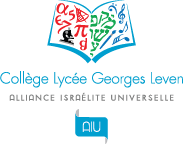 Merci de compléter cette fiche de renseignements : Nom :…………………………………………..    Classe :……………………………….Renseignements SKI :(il serait souhaitable que votre enfant connaisse les informations suivantes)Renseignements personnels :TRAITEMENT MEDICAL : Votre enfant suit un traitement médical régulier : oui         non Si oui, les médicaments et l’ordonnance  seront à remettre le jour du départ (Aucun médicament ne pourra être administré sans ordonnance)Date :………………                                                                                                  Signature     